ANEXO 1 ROTEIRO DE PROJETO DE PESQUISA APLICADAMULHER NA CIÊNCIA/PROPEX/IFS/EDITAL Nº25/20181. TÍTULO DO PROJETO DE PESQUISA: (O título deve conter a ideia do conteúdo que será abordado no projeto, sendo o mais curto possível, não podendo usar abreviações, fórmulas ou jargões. Deverá ser escrito em letra maiúscula, tamanho 12, centralizado e em negrito)2. DESCRIÇÃO DO PROJETO (RESUMO): (Contendo no máximo 300 palavras, deve ser conciso e objetivo, apresentado em apenas um parágrafo com espaçamento simples, alinhamento justificado, fonte 12, sem citações, tabelas, gráficos, fotos)3. INTRODUÇÃO: (A introdução deve destacar o porquê da escolha do tema, anunciando a ideia básica do projeto destacando o problema da pesquisa e situando o tema dentro do contexto geral da sua área de trabalho, descrevendo as motivações que levaram a escolha do mesmo. Máximo de 2 páginas)4. JUSTIFICATIVA: (Destaca as razões de ordem teórica ou prática que justificam a realização da pesquisa, ressaltando a relevância social do problema investigado, as contribuições que a pesquisa pode trazer, bem como as possibilidades de modificações no âmbito da realidade do tema proposto.  Máximo de 1 página)5. OBJETIVOS: (Destaca o que o pesquisador pretende realizar. Pode ser dividido em geral: dimensão ampla pretendida com a pesquisa, e específico: que viabilizaram o alcance do objetivo geral. Obrigatoriamente deverá ser iniciado por verbos no infinitivo, por exemplo: conhecer, identificar, traçar, determinar, avaliar, dentre outros.  Máximo de 1 página)6. METODOLOGIA: (A metodologia deverá destacar qual caminho que o pesquisador utilizará para alcançar seus objetivos, deverá conter o tipo de pesquisa, forma de abordagem, cenário, população e amostra, critérios de inclusão e exclusão da amostra, instrumentos de coleta de dados, metodologia de análise dos dados, forma de apresentação dos resultados e aspectos éticos. Máximo de 3 páginas)7. PARCERIAS: (Quando existir, identificar parceiros externos ao IFS e sua forma da participação, anexando o termo de parceria)8. RESULTADO ESPERADO: (Qual resultado obtido no término do projeto Máximo 1 página)9. CRONOGRAMA FINANCEIRO: (Descrever quais materiais serão necessários para a realização do projeto e qual o objetivo de uso desses materiais, destacando seus respectivos valores, destacando qual será a fonte pagadora)10. CRONOGRAMA DE ATIVIDADES: (A elaboração do cronograma responde à pergunta quando? A pesquisa deve ser dividida em partes, fazendo-se a previsão do tempo necessário para passar de uma fase a outra)11. REFERÊNCIAS BIBLIOGRÁFICAS: (segundo normas da ABNT)ANEXO 2 - TABELA DE PONTUAÇÃO DE AVALIAÇÃO CURRICULARPRODUÇÃO INDIVIDUAL:- Titulação, Produção Científica Bibliográfica e não Bibliográfica no período de 2013 a 2018PRODUÇÃO DO GRUPO DE PESQUISA:         Grupo de Pesquisa que o pesquisador participa: ________________________________________________________________________         Servidores participantes do grupo de pesquisa: _________________________________________________________________________OBS: Para efeito de cálculo da pontuação dos grupos de pesquisa, será considerado como produção do servidor no grupo, as produções que apresentem no mínimo o nome de mais 01 (um) dos servidores integrantes do Grupo de Pesquisa cadastrado no CNPq e validado pelo IFS, e que não foi pontuada na produção individual.Produção Científica Bibliográfica e não Bibliográfica do Grupo nos últimos 05 anosAssinatura do ProfessorANEXO 3 – ORIENTAÇÕES PARA UTILIZAÇÃO DO AUXÍLIO FINANCEIROOs recursos provenientes do Auxílio-Financeiro repassados em cota única a cada projeto selecionado neste Edital destinam-se à manutenção e melhoria das atividades necessárias ao seu desenvolvimento, podendo ser aplicados em despesas com material permanente e/ou de consumo (ver Portaria Nº 448/2002/STN, de 13/09/2002- Secretaria do Tesouro Nacional).Na aquisição de materiais ou contratação de serviços a pessoas jurídicas o orientador deve seguir o princípio da economia de recursos, por meio do menor preço, objetivando-se o melhor aproveitamento possível do dinheiro público, desta forma deverá ser anexado três orçamentos (quando possível, caso não for viável deverá apresentar justificativa), efetivando a compra em local que apresentou menor orçamento. As notas fiscais deverão ser emitidas em nome do Orientador e anexadas à prestação de contas do auxílio financeiro. 1- OS CASOS MAIS COMUNS DE UTILIZAÇÃO DO AUXÍLIO FINANCEIRO, COM APRESENTAÇÃO DE NOTAS FISCAIS, PROVAVELMENTE ENVOLVERÃO: Material permanente (HD Externo, Notebook, Tablet, equipamentos, GPS, livros e outros itens) que deverá ser encaminhado junto com o relatório final para registro patrimonial na PROPEX.Material de Consumo: material de escritório e informática (softwares, papel, canetas, pen-drives, CDs, cartuchos/toners), material perecível, insumos de pesquisa, vidrarias, reagentes, pagamento de alimentação ou locação de transporte da equipe em visitas técnicas ou trabalho de campo, impressão de banners, folders, cartilhas, camisas e outros itens.2- É VEDADA A UTILIZAÇÃO DOS RECURSOS PROVENIENTES DO AUXÍLIO FINANCEIRO PARA: Pagamento de despesas realizadas em data anterior ao início do projeto, bem como de despesas posteriores ao término da vigência deste Edital; Contratação de pessoa física para auxiliar o beneficiário em qualquer serviço no desenvolvimento das atividades do projeto de pesquisa, extensão ou inovação tecnológica; Gastos com publicação de livros, assinaturas de revistas, periódicos e anais; Tradução de artigos, revistas, livros e outros;Pagamento de despesas com combustível realizadas por pessoas físicas; Pagamento de taxas escolares e cursos de qualquer natureza; Pagamento de taxas de inscrição em eventos, congressos, seminários, simpósios, dentre outros;Compras de passagens rodoviárias (interestaduais e internacionais) e aéreas;Pagamento de taxas de administração ou de gestão, a qualquer título; Pagamento de taxas bancárias, anuidades, multas, juros ou correção monetária, dentre outras; Pagamento de despesas operacionais, tais como contas de telefone, Internet, dentre outras. Gastos com alimentação superior a 10% do valor do auxílio financeiro destinado ao projeto.3- COMPROVAÇÃO DE GASTOS O Orientador ao final da execução do Projeto selecionado e, de acordo com o cronograma deste Edital (item 5), deverá protocolar na DINOVE via SISPUBLI o Relatório de Prestação de Contas conforme modelo constante no Anexo 9, anexando os comprovantes (Notas Fiscais em nome do orientador) dos gastos realizados no desenvolvimento das atividades.4- RECURSOS NÃO UTILIZADOS Os recursos deverão ser utilizados durante o período de vigência deste Edital. O saldo de recursos não utilizados deverá constar na Prestação de Contas (anexo 9) junto com o Relatório Final enviado através do SISPLUB até o prazo previsto no item 5 (Cronograma), juntamente com a GRU quitada. Em caso de dúvida quanto a emissão da GRU o orientador deverá solicitar a PROPEX, através do e-mail: publicacoes.suporte@ifs.edu.br para emissão da mesma.5- DISPOSIÇÕES FINAIS Os materiais permanentes deverão ser adquiridos preferencialmente, em até 6 (seis) meses do início da execução do projeto. Após aquisição os orientadores deverão ser encaminhados à DINOVE com notas fiscais, no prazo máximo de 60 (sessenta) dias contados da data da compra, para serem registrados no patrimônio do IFS e em seguida disponibilizados para utilização nas atividades do Projeto mediante solicitação à DINOVE/Coordenação do Programa. Lembramos que na entrega do relatório final, todos os bens permanentes adquiridos com recursos de pesquisa já deverão ter seu número de patrimônio.ANEXO 4 – DECLARAÇÃO DE ANUÊNCIA DO ORIENTADOR E BOLSISTALocal, _________ de ___________________ de ________Eu, _____________________________________________________________, servidor ocupante do cargo de ________________________________________________, matrícula-SIAPE nº ___________________, orientador do Projeto Aprovado intitulado ____________________________________________________,aprovado no Edital nº 25/2018/PROPEX/IFS, informo que ____________________________________________________________ é bolsista necessário ao desenvolvimento do projeto, estando regularmente matriculado no IFS sob matrícula _____________________, no curso ______________________________________________________________, Campus _________________________________, portador do CPF_______________________ e RG_____________________________.Estando ciente que as assinaturas neste termo implicam em aceitação integral de todas as regras determinadas no Edital supracitado e plena ciência de que o não cumprimento de qualquer um dos itens previstos acarretará em devolução integral dos valores recebidos.  ________________________________________________Assinatura do Responsável pelo ProjetoEu,_________________________________________________________, declaro para os devidos fins que estou ciente de que não posso acumular essa bolsa com a de outros programas do IFS e de acordo com todas as normas referentes ao Edital nº 25/2018/PROPEX/IFS.________________________________________________Assinatura do BolsistaANEXO 5 - RELATÓRIO PARCIAL DE AVALIAÇÃO DE PROJETO DE PESQUISAAracaju (SE), ______/____/__________________________________________________                   ________________________________________Assinatura do Professor/Pesquisador Orientador           Assinatura do Co-orientador Voluntário__________________________________Assinatura do Aluno-Bolsista______________________________________                                           ____________________________________Assinatura do Aluno Voluntário                                                     Assinatura do Aluno VoluntárioANEXO 6 - RELATÓRIO FINAL DE AVALIAÇÃO DE PROJETOAracaju (SE), ______/____/__________________________________________________                       ________________________________________  Assinatura do Professor/Pesquisador Orientador        Assinatura do Co-orientador Voluntário__________________________________Assinatura do Aluno-Bolsista__________________________________________                      _______________________________________      Assinatura do Aluno Voluntário                                     Assinatura do Aluno Voluntário                                ANEXO 7 -  DECLARAÇÃO DE PARCERIAOBS: A DECLARAÇÃO DEVERÁ SER EM PAPEL COM TIMBRE DA PARCEIRADeclaramos, para fins de manifestação de Parceria, que reconhecemos e estamos comprometidos com a execução do projeto de intitulado_______________________________________________________________Submetido por servidor do IFS à aprovação pelo Edital Nº25/2018/PROPEX/IFS, que se realizará por meio do estabelecimento de vínculo de cooperação, zelando-se pela boa qualidade das ações e serviços prestados e buscando alcançar eficiência, eficácia, efetividade e economicidade das atividades, observando-se as orientações e recomendações emanadas do IFS. Os resultados atingidos com a execução da Parceria manifestada constarão no Relatório Final do Projeto e publicizados em mídia interna do IFS.(Cidade/Estado),____________de _________________________ de 20____________________________________________________Assinatura do Responsável -  Entidade ParceiraANEXO 8 - LISTA DE FREQUÊNCIA DO BOLSISTAEdital nº________________________________ Programa: ______________________________________Título do Projeto: _________________________________________________________________________ Nome do Orientador: ____________________________________________________________________Nome do Bolsista: ______________________________________________________________________________________________________________________Assinatura do Responsável pelo ProjetoANEXO 9 – MODELO DE RELATÓRIO DE PRESTAÇÃO DE CONTAS PARA PROJETOS DOS EDITAIS DA PROPEX COM RECURSOS FINANCEIROS(Local) ____________________, ______, ________________________ de ______________________________________________________________________Assinatura do Professor/Pesquisador OrientadorANEXO 10 - FORMULÁRIO DE RECURSO ADMINISTRATIVO1ª Via - PROPEX------------------------------------------------------------------------------------------------------------------------------------2ª via - REQUERENTE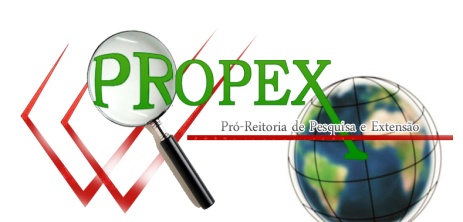 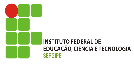 ANEXO 11 – PLANO DE TRABALHO DO BOLSISTALocal____________________, _______ de ______________________________ de 2018Carga Horária Semanal do Orientador Dedicada ao Projeto:Carga Horária Semanal do Orientador Dedicada ao Projeto:Carga Horária Semanal do Discente Dedicada ao Projeto:Carga Horária Semanal do Discente Dedicada ao Projeto:Período de Abrangência do Projeto:Início:_____/_____/____Final: ___/____/____Início:_____/_____/____Final: ___/____/____MATERIAL PERMANENTE (DESCRIÇÃO)OBJETIVOVALOR R$TOTALMATERIAL DE CONSUMO (DESCRIÇÃO)OBJETIVOVALOR R$TOTALTOTAL GERAL (PERMAMENTE + CONSUMO)OBJETIVO ATIVIDADES (atividades que serão realizadas para alcançar os objetivos)ATIVIDADES (atividades que serão realizadas para alcançar os objetivos)ATIVIDADES (atividades que serão realizadas para alcançar os objetivos)LOCAL DE EXECUÇÃODURAÇÃO PREVISTADURAÇÃO PREVISTARESPONSÁVEL PELA EXECUÇÃOOBJETIVO ATIVIDADES (atividades que serão realizadas para alcançar os objetivos)ATIVIDADES (atividades que serão realizadas para alcançar os objetivos)ATIVIDADES (atividades que serão realizadas para alcançar os objetivos)LOCAL DE EXECUÇÃOINÍCIOmês/anoTÉRMINO mês/anoRESPONSÁVEL PELA EXECUÇÃONome completo: Matrícula:Curso:Lotação:GrupoTipo da ProduçãoPontos por UnidadePontuação MáximaQuantidadesPontuação ObtidaTitulação Acadêmica(uma das opções)Especialização55Titulação Acadêmica(uma das opções)Mestrado1010Titulação Acadêmica(uma das opções)Doutorado2020Produção BibliográficaArtigo publicado em periódico científico com Qualis B4 ou superior na sua área de atuação ou área interdisciplinar315Produção BibliográficaAutoria de livro publicado em editora do Brasil (com ISBN) ou do exterior24Produção BibliográficaCapítulo de livro publicado em editora do Brasil (com ISBN) ou do exterior12Produção BibliográficaResumo expandido ou trabalho completo apresentado em evento científico nacional e publicado no livro de resumos ou nos anais com ISBN ou ISSN1,03Produção BibliográficaResumo expandido ou trabalho completo apresentado em evento científico internacional e publicado no livro de resumos ou nos anais com ISBN ou ISSN1,53Produção BibliográficaOrientação ou co-orientação de projetos de pesquisa e/ou extensão  em andamento13Produção BibliográficaCoordenação e/ou organização de eventos e cursos ministrados de cunho científico, de extensão e/ou cultural13Produção não BibliográficaOrientação ou co-orientação de projetos de pesquisa e/ou extensão concluído.210Produção não BibliográficaParticipação em bancas de trabalhos de conclusão de curso0,51Produção não BibliográficaParticipação em bancas de defesa de Mestrado15Produção não BibliográficaParticipação em bancas de defesa de Doutorado1,53Produção não BibliográficaOrientação ou co-orientação concluída de monografia de pós graduação lato sensu, ou trabalho de conclusão de curso0,55Produção não BibliográficaOrientação ou co-orientação concluída ou em andamento de mestrado24Produção não BibliográficaOrientação ou co-orientação concluída ou em andamento de doutorado36Produção não BibliográficaParticipação em conselho editorial e/ou científico de periódicos.13Produção não BibliográficaPatente requerida e/ou obtida.36Produção não BibliográficaRegistro de software ou marca requerida e/ou registrada.24TotalTotal100GrupoTipo da ProduçãoPontos por UnidadePontuação MáximaQuantidadesPontuação ObtidaProdução BibliográficaArtigo publicado em periódico científico com Qualis B4 ou superior na sua área de atuação ou área interdisciplinar530Produção BibliográficaAutoria de livro publicado em editora do Brasil (com ISBN) ou do exterior420Produção BibliográficaCapítulo de livro publicado em editora do Brasil (com ISBN) ou do exterior210Produção BibliográficaResumo expandido ou trabalho completo apresentado em evento científico nacional e publicado no livro de resumos ou nos anais com ISBN ou ISSN16Produção BibliográficaResumo expandido  ou de trabalho completo apresentado em evento científico internacional e publicado no livro de resumos ou nos anais com ISBN ou ISSN1,59Produção BibliográficaCoordenação e/ou organização de eventos e cursos ministrados de cunho científico, de extensão e/ou cultural, vinculados ao grupo de pesquisa.14Produção BibliográficaPatente requerida e/ou obtida.412Produção BibliográficaRegistro de software ou marca requerida e/ou registrada.39TotalTotal100PROPEX-IFSEDITAL nº.     25/2018/PROPEX/IFSPRÓ-REITORIA DE PESQUISA E EXTENSÃOPROGRAMA: MULHER NA CIÊNCIA1. IDENTIFICAÇÃO DO RELATÓRIO1. IDENTIFICAÇÃO DO RELATÓRIO1. IDENTIFICAÇÃO DO RELATÓRIOTÍTULO DO PROJETO:DURAÇÃO DA BOLSA:PERÍODO DE ABRANGÊNCIA DO RELATÓRIO:PERÍODO DE ABRANGÊNCIA DO RELATÓRIO:Início: _____/_____/____ Final: ____/____/____2. DADOS DO PROFESSOR/PESQUISADOR ORIENTADOR:2. DADOS DO PROFESSOR/PESQUISADOR ORIENTADOR:2. DADOS DO PROFESSOR/PESQUISADOR ORIENTADOR:2. DADOS DO PROFESSOR/PESQUISADOR ORIENTADOR:2. DADOS DO PROFESSOR/PESQUISADOR ORIENTADOR:2. DADOS DO PROFESSOR/PESQUISADOR ORIENTADOR:2. DADOS DO PROFESSOR/PESQUISADOR ORIENTADOR:2. DADOS DO PROFESSOR/PESQUISADOR ORIENTADOR:2. DADOS DO PROFESSOR/PESQUISADOR ORIENTADOR:2. DADOS DO PROFESSOR/PESQUISADOR ORIENTADOR:2. DADOS DO PROFESSOR/PESQUISADOR ORIENTADOR:2. DADOS DO PROFESSOR/PESQUISADOR ORIENTADOR:2. DADOS DO PROFESSOR/PESQUISADOR ORIENTADOR:2. DADOS DO PROFESSOR/PESQUISADOR ORIENTADOR:NOME:NOME:Matrícula-SIAPE:Matrícula-SIAPE:Matrícula-SIAPE:Matrícula-SIAPE:CAMPUS/Setor:CAMPUS/Setor:CAMPUS/Setor:CAMPUS/Setor:CARGO:CARGO:CPF:RG:CEL:ENDEREÇO:ENDEREÇO:ENDEREÇO:ENDEREÇO:BAIRRO:BAIRRO:BAIRRO:CEP:CEP:CIDADE:CIDADE:CIDADE:ESTADO:ESTADO:TELEFONE:TELEFONE:TELEFONE:E-MAIL:E-MAIL:3.  DADOS DO CO-ORIENTADOR VOLUNTÁRIO (se houver):3.  DADOS DO CO-ORIENTADOR VOLUNTÁRIO (se houver):3.  DADOS DO CO-ORIENTADOR VOLUNTÁRIO (se houver):3.  DADOS DO CO-ORIENTADOR VOLUNTÁRIO (se houver):3.  DADOS DO CO-ORIENTADOR VOLUNTÁRIO (se houver):3.  DADOS DO CO-ORIENTADOR VOLUNTÁRIO (se houver):3.  DADOS DO CO-ORIENTADOR VOLUNTÁRIO (se houver):3.  DADOS DO CO-ORIENTADOR VOLUNTÁRIO (se houver):3.  DADOS DO CO-ORIENTADOR VOLUNTÁRIO (se houver):3.  DADOS DO CO-ORIENTADOR VOLUNTÁRIO (se houver):3.  DADOS DO CO-ORIENTADOR VOLUNTÁRIO (se houver):3.  DADOS DO CO-ORIENTADOR VOLUNTÁRIO (se houver):3.  DADOS DO CO-ORIENTADOR VOLUNTÁRIO (se houver):3.  DADOS DO CO-ORIENTADOR VOLUNTÁRIO (se houver):NOME:NOME:Matrícula-SIAPE:Matrícula-SIAPE:Matrícula-SIAPE:Matrícula-SIAPE:CAMPUS/Setor:CAMPUS/Setor:CAMPUS/Setor:CAMPUS/Setor:CARGO:CARGO:CPF:RG:CEL:ENDEREÇO:ENDEREÇO:ENDEREÇO:ENDEREÇO:BAIRRO:BAIRRO:BAIRRO:CEP:CEP:CIDADE:CIDADE:CIDADE:ESTADO:ESTADO:TELEFONE:TELEFONE:TELEFONE:E-MAIL:E-MAIL:4. DADOS DO ALUNO-BOLSISTA:4. DADOS DO ALUNO-BOLSISTA:4. DADOS DO ALUNO-BOLSISTA:4. DADOS DO ALUNO-BOLSISTA:4. DADOS DO ALUNO-BOLSISTA:4. DADOS DO ALUNO-BOLSISTA:4. DADOS DO ALUNO-BOLSISTA:4. DADOS DO ALUNO-BOLSISTA:4. DADOS DO ALUNO-BOLSISTA:4. DADOS DO ALUNO-BOLSISTA:4. DADOS DO ALUNO-BOLSISTA:4. DADOS DO ALUNO-BOLSISTA:4. DADOS DO ALUNO-BOLSISTA:4. DADOS DO ALUNO-BOLSISTA:4. DADOS DO ALUNO-BOLSISTA:NOME:NOME:Matrícula:Matrícula:Matrícula:Matrícula:CAMPUS:CAMPUS:CURSO:CURSO:CURSO:CPF:RG:CEL:ENDEREÇO:ENDEREÇO:ENDEREÇO:ENDEREÇO:BAIRRO:BAIRRO:BAIRRO:CEP:CEP:CIDADE:CIDADE:CIDADE:CIDADE:CIDADE:ESTADO:ESTADO:TELEFONE:TELEFONE:TELEFONE:E-MAIL:E-MAIL:5. DADOS DO ALUNO VOLUNTÁRIO  1 (se houver)::5. DADOS DO ALUNO VOLUNTÁRIO  1 (se houver)::5. DADOS DO ALUNO VOLUNTÁRIO  1 (se houver)::5. DADOS DO ALUNO VOLUNTÁRIO  1 (se houver)::5. DADOS DO ALUNO VOLUNTÁRIO  1 (se houver)::5. DADOS DO ALUNO VOLUNTÁRIO  1 (se houver)::5. DADOS DO ALUNO VOLUNTÁRIO  1 (se houver)::5. DADOS DO ALUNO VOLUNTÁRIO  1 (se houver)::5. DADOS DO ALUNO VOLUNTÁRIO  1 (se houver)::5. DADOS DO ALUNO VOLUNTÁRIO  1 (se houver)::5. DADOS DO ALUNO VOLUNTÁRIO  1 (se houver)::5. DADOS DO ALUNO VOLUNTÁRIO  1 (se houver)::5. DADOS DO ALUNO VOLUNTÁRIO  1 (se houver)::5. DADOS DO ALUNO VOLUNTÁRIO  1 (se houver)::5. DADOS DO ALUNO VOLUNTÁRIO  1 (se houver)::NOME:NOME:Matrícula:Matrícula:Matrícula:Matrícula:CAMPUS:CAMPUS:CURSO:CURSO:CURSO:CPF:RG:CEL:ENDEREÇO:ENDEREÇO:ENDEREÇO:ENDEREÇO:BAIRRO:BAIRRO:BAIRRO:CEP:CEP:CIDADE:CIDADE:CIDADE:CIDADE:CIDADE:ESTADO:ESTADO:TELEFONE:TELEFONE:TELEFONE:E-MAIL:E-MAIL:6. DADOS DO ALUNO VOLUNTÁRIO  2 (se houver)::6. DADOS DO ALUNO VOLUNTÁRIO  2 (se houver)::6. DADOS DO ALUNO VOLUNTÁRIO  2 (se houver)::6. DADOS DO ALUNO VOLUNTÁRIO  2 (se houver)::6. DADOS DO ALUNO VOLUNTÁRIO  2 (se houver)::6. DADOS DO ALUNO VOLUNTÁRIO  2 (se houver)::6. DADOS DO ALUNO VOLUNTÁRIO  2 (se houver)::6. DADOS DO ALUNO VOLUNTÁRIO  2 (se houver)::6. DADOS DO ALUNO VOLUNTÁRIO  2 (se houver)::6. DADOS DO ALUNO VOLUNTÁRIO  2 (se houver)::6. DADOS DO ALUNO VOLUNTÁRIO  2 (se houver)::6. DADOS DO ALUNO VOLUNTÁRIO  2 (se houver)::6. DADOS DO ALUNO VOLUNTÁRIO  2 (se houver)::6. DADOS DO ALUNO VOLUNTÁRIO  2 (se houver)::6. DADOS DO ALUNO VOLUNTÁRIO  2 (se houver)::NOME:NOME:Matrícula:Matrícula:Matrícula:Matrícula:CAMPUS:CAMPUS:CURSO:CURSO:CURSO:CPF:RG:CEL:ENDEREÇO:ENDEREÇO:ENDEREÇO:ENDEREÇO:BAIRRO:BAIRRO:BAIRRO:CEP:CEP:CIDADE:CIDADE:CIDADE:CIDADE:CIDADE:ESTADO:ESTADO:TELEFONE:TELEFONE:TELEFONE:E-MAIL:E-MAIL:7. CAMPUS ONDE O PROJETO ESTÁ SENDO DESENVOLVIDO:7. CAMPUS ONDE O PROJETO ESTÁ SENDO DESENVOLVIDO:7. CAMPUS ONDE O PROJETO ESTÁ SENDO DESENVOLVIDO:7. CAMPUS ONDE O PROJETO ESTÁ SENDO DESENVOLVIDO:7. CAMPUS ONDE O PROJETO ESTÁ SENDO DESENVOLVIDO:7. CAMPUS ONDE O PROJETO ESTÁ SENDO DESENVOLVIDO:7. CAMPUS ONDE O PROJETO ESTÁ SENDO DESENVOLVIDO:7. CAMPUS ONDE O PROJETO ESTÁ SENDO DESENVOLVIDO:7. CAMPUS ONDE O PROJETO ESTÁ SENDO DESENVOLVIDO:7. CAMPUS ONDE O PROJETO ESTÁ SENDO DESENVOLVIDO:7. CAMPUS ONDE O PROJETO ESTÁ SENDO DESENVOLVIDO:7. CAMPUS ONDE O PROJETO ESTÁ SENDO DESENVOLVIDO:7. CAMPUS ONDE O PROJETO ESTÁ SENDO DESENVOLVIDO:7. CAMPUS ONDE O PROJETO ESTÁ SENDO DESENVOLVIDO:7. CAMPUS ONDE O PROJETO ESTÁ SENDO DESENVOLVIDO:8. ATIVIDADES DO BOLSISTA (Relato das atividades  do bolsista, com base em cronograma ou plano de atividades do projeto, informando data inicial e final).8. ATIVIDADES DO BOLSISTA (Relato das atividades  do bolsista, com base em cronograma ou plano de atividades do projeto, informando data inicial e final).8. ATIVIDADES DO BOLSISTA (Relato das atividades  do bolsista, com base em cronograma ou plano de atividades do projeto, informando data inicial e final).8. ATIVIDADES DO BOLSISTA (Relato das atividades  do bolsista, com base em cronograma ou plano de atividades do projeto, informando data inicial e final).8. ATIVIDADES DO BOLSISTA (Relato das atividades  do bolsista, com base em cronograma ou plano de atividades do projeto, informando data inicial e final).8. ATIVIDADES DO BOLSISTA (Relato das atividades  do bolsista, com base em cronograma ou plano de atividades do projeto, informando data inicial e final).8. ATIVIDADES DO BOLSISTA (Relato das atividades  do bolsista, com base em cronograma ou plano de atividades do projeto, informando data inicial e final).8. ATIVIDADES DO BOLSISTA (Relato das atividades  do bolsista, com base em cronograma ou plano de atividades do projeto, informando data inicial e final).8. ATIVIDADES DO BOLSISTA (Relato das atividades  do bolsista, com base em cronograma ou plano de atividades do projeto, informando data inicial e final).8. ATIVIDADES DO BOLSISTA (Relato das atividades  do bolsista, com base em cronograma ou plano de atividades do projeto, informando data inicial e final).8. ATIVIDADES DO BOLSISTA (Relato das atividades  do bolsista, com base em cronograma ou plano de atividades do projeto, informando data inicial e final).8. ATIVIDADES DO BOLSISTA (Relato das atividades  do bolsista, com base em cronograma ou plano de atividades do projeto, informando data inicial e final).8. ATIVIDADES DO BOLSISTA (Relato das atividades  do bolsista, com base em cronograma ou plano de atividades do projeto, informando data inicial e final).8. ATIVIDADES DO BOLSISTA (Relato das atividades  do bolsista, com base em cronograma ou plano de atividades do projeto, informando data inicial e final).8. ATIVIDADES DO BOLSISTA (Relato das atividades  do bolsista, com base em cronograma ou plano de atividades do projeto, informando data inicial e final).9. RESULTADOS OBTIDOS (Relato resumido dos principais resultados obtidos no período abrangido pelo relatório e correspondentes aos objetivos/plano de atividades do projeto).10. em termos GERAIS, COMO VOCÊ AVALIA a EVOLUÇÃO do projeto? (A ser respondidO pelo coordenador)10. em termos GERAIS, COMO VOCÊ AVALIA a EVOLUÇÃO do projeto? (A ser respondidO pelo coordenador)10. em termos GERAIS, COMO VOCÊ AVALIA a EVOLUÇÃO do projeto? (A ser respondidO pelo coordenador)(      ) Acima das expectativas( ) Correspondeu às expectativas(      )  Acrescentou poucoAVALIE, NUMA ESCALA DE 1 A 5 (SENDO 1 = MUITO FRACA E 5 = EXCELENTE), OS SEGUINTES ITENS:(     ) Apoio recebido(     ) Infra-estrutura da instituição(     ) Relacionamento com a equipe do projeto(     ) Dificuldades para o trabalho desenvolvidoAVALIE, NUMA ESCALA DE 1 A 5 (SENDO 1 = MUITO FRACA E 5 = EXCELENTE), OS SEGUINTES ITENS:(     ) Apoio recebido(     ) Infra-estrutura da instituição(     ) Relacionamento com a equipe do projeto(     ) Dificuldades para o trabalho desenvolvidoAVALIE, NUMA ESCALA DE 1 A 5 (SENDO 1 = MUITO FRACA E 5 = EXCELENTE), OS SEGUINTES ITENS:(     ) Apoio recebido(     ) Infra-estrutura da instituição(     ) Relacionamento com a equipe do projeto(     ) Dificuldades para o trabalho desenvolvido11. CRONOGRAMA PARCIAL DE EXECUÇÃO FINACEIRARegistro do uso parcial dos materiais adquiridos 12. CRONOGRAMA DE EXECUÇÃO DAS ATIVIDADES POR METALegenda: E = Executado;   EA = Em andamento;   P = Planejado13. PARECER DO(A) ORIENTADOR(A) (apreciação do orientador sobre o desempenho do aluno-bolsista)13. PARECER DO(A) ORIENTADOR(A) (apreciação do orientador sobre o desempenho do aluno-bolsista)CLASSIFICAÇÃO DE DESEMPENHO  (      ) Excelente  (      ) Bom  (      ) Regular  (      ) InsuficientePROPEX-IFSEDITAL nº.      25/2018/PROPEX/IFSPRÓ-REITORIA DE PESQUISA E EXTENSÃOPROGRAMA: MULHER NA CIÊNCIAIDENTIFICAÇÃO DO RELATÓRIOIDENTIFICAÇÃO DO RELATÓRIOIDENTIFICAÇÃO DO RELATÓRIOTÍTULO DO PROJETO:DURAÇÃO DA BOLSA:PERÍODO DE ABRANGÊNCIA DO RELATÓRIO:PERÍODO DE ABRANGÊNCIA DO RELATÓRIO:Início: _____/_____/____ Final: ____/____/____2.  DADOS DO PROFESSOR/PESQUISADOR ORIENTADOR:2.  DADOS DO PROFESSOR/PESQUISADOR ORIENTADOR:2.  DADOS DO PROFESSOR/PESQUISADOR ORIENTADOR:2.  DADOS DO PROFESSOR/PESQUISADOR ORIENTADOR:2.  DADOS DO PROFESSOR/PESQUISADOR ORIENTADOR:2.  DADOS DO PROFESSOR/PESQUISADOR ORIENTADOR:2.  DADOS DO PROFESSOR/PESQUISADOR ORIENTADOR:2.  DADOS DO PROFESSOR/PESQUISADOR ORIENTADOR:2.  DADOS DO PROFESSOR/PESQUISADOR ORIENTADOR:2.  DADOS DO PROFESSOR/PESQUISADOR ORIENTADOR:2.  DADOS DO PROFESSOR/PESQUISADOR ORIENTADOR:2.  DADOS DO PROFESSOR/PESQUISADOR ORIENTADOR:2.  DADOS DO PROFESSOR/PESQUISADOR ORIENTADOR:2.  DADOS DO PROFESSOR/PESQUISADOR ORIENTADOR:NOME:NOME:Matrícula-SIAPE:Matrícula-SIAPE:Matrícula-SIAPE:Matrícula-SIAPE:CAMPUS/Setor:CAMPUS/Setor:CAMPUS/Setor:CAMPUS/Setor:CARGO:CARGO:CPF:RG:CEL:ENDEREÇO:ENDEREÇO:ENDEREÇO:ENDEREÇO:BAIRRO:BAIRRO:BAIRRO:CEP:CEP:CIDADE:CIDADE:CIDADE:ESTADO:ESTADO:TELEFONE:TELEFONE:TELEFONE:E-MAIL:E-MAIL:3.  DADOS DO CO-ORIENTADOR VOLUNTÁRIO (se houver):3.  DADOS DO CO-ORIENTADOR VOLUNTÁRIO (se houver):3.  DADOS DO CO-ORIENTADOR VOLUNTÁRIO (se houver):3.  DADOS DO CO-ORIENTADOR VOLUNTÁRIO (se houver):3.  DADOS DO CO-ORIENTADOR VOLUNTÁRIO (se houver):3.  DADOS DO CO-ORIENTADOR VOLUNTÁRIO (se houver):3.  DADOS DO CO-ORIENTADOR VOLUNTÁRIO (se houver):3.  DADOS DO CO-ORIENTADOR VOLUNTÁRIO (se houver):3.  DADOS DO CO-ORIENTADOR VOLUNTÁRIO (se houver):3.  DADOS DO CO-ORIENTADOR VOLUNTÁRIO (se houver):3.  DADOS DO CO-ORIENTADOR VOLUNTÁRIO (se houver):3.  DADOS DO CO-ORIENTADOR VOLUNTÁRIO (se houver):3.  DADOS DO CO-ORIENTADOR VOLUNTÁRIO (se houver):3.  DADOS DO CO-ORIENTADOR VOLUNTÁRIO (se houver):NOME:NOME:Matrícula-SIAPE:Matrícula-SIAPE:Matrícula-SIAPE:Matrícula-SIAPE:CAMPUS/Setor:CAMPUS/Setor:CAMPUS/Setor:CAMPUS/Setor:CARGO:CARGO:CPF:RG:CEL:ENDEREÇO:ENDEREÇO:ENDEREÇO:ENDEREÇO:BAIRRO:BAIRRO:BAIRRO:CEP:CEP:CIDADE:CIDADE:CIDADE:ESTADO:ESTADO:TELEFONE:TELEFONE:TELEFONE:E-MAIL:E-MAIL:4. DADOS DO ALUNO-BOLSISTA:4. DADOS DO ALUNO-BOLSISTA:4. DADOS DO ALUNO-BOLSISTA:4. DADOS DO ALUNO-BOLSISTA:4. DADOS DO ALUNO-BOLSISTA:4. DADOS DO ALUNO-BOLSISTA:4. DADOS DO ALUNO-BOLSISTA:4. DADOS DO ALUNO-BOLSISTA:4. DADOS DO ALUNO-BOLSISTA:4. DADOS DO ALUNO-BOLSISTA:4. DADOS DO ALUNO-BOLSISTA:4. DADOS DO ALUNO-BOLSISTA:4. DADOS DO ALUNO-BOLSISTA:4. DADOS DO ALUNO-BOLSISTA:4. DADOS DO ALUNO-BOLSISTA:NOME:NOME:Matrícula:Matrícula:Matrícula:Matrícula:CAMPUS:CAMPUS:CURSO:CURSO:CURSO:CPF:RG:CEL:ENDEREÇO:ENDEREÇO:ENDEREÇO:ENDEREÇO:BAIRRO:BAIRRO:BAIRRO:CEP:CEP:CIDADE:CIDADE:CIDADE:CIDADE:CIDADE:ESTADO:ESTADO:TELEFONE:TELEFONE:TELEFONE:E-MAIL:E-MAIL:5. DADOS DO ALUNO VOLUNTÁRIO  1 (se houver)::5. DADOS DO ALUNO VOLUNTÁRIO  1 (se houver)::5. DADOS DO ALUNO VOLUNTÁRIO  1 (se houver)::5. DADOS DO ALUNO VOLUNTÁRIO  1 (se houver)::5. DADOS DO ALUNO VOLUNTÁRIO  1 (se houver)::5. DADOS DO ALUNO VOLUNTÁRIO  1 (se houver)::5. DADOS DO ALUNO VOLUNTÁRIO  1 (se houver)::5. DADOS DO ALUNO VOLUNTÁRIO  1 (se houver)::5. DADOS DO ALUNO VOLUNTÁRIO  1 (se houver)::5. DADOS DO ALUNO VOLUNTÁRIO  1 (se houver)::5. DADOS DO ALUNO VOLUNTÁRIO  1 (se houver)::5. DADOS DO ALUNO VOLUNTÁRIO  1 (se houver)::5. DADOS DO ALUNO VOLUNTÁRIO  1 (se houver)::5. DADOS DO ALUNO VOLUNTÁRIO  1 (se houver)::5. DADOS DO ALUNO VOLUNTÁRIO  1 (se houver)::NOME:NOME:Matrícula:Matrícula:Matrícula:Matrícula:CAMPUS:CAMPUS:CURSO:CURSO:CURSO:CPF:RG:CEL:ENDEREÇO:ENDEREÇO:ENDEREÇO:ENDEREÇO:BAIRRO:BAIRRO:BAIRRO:CEP:CEP:CIDADE:CIDADE:CIDADE:CIDADE:CIDADE:ESTADO:ESTADO:TELEFONE:TELEFONE:TELEFONE:E-MAIL:E-MAIL:6. DADOS DO ALUNO VOLUNTÁRIO  2 (se houver)::6. DADOS DO ALUNO VOLUNTÁRIO  2 (se houver)::6. DADOS DO ALUNO VOLUNTÁRIO  2 (se houver)::6. DADOS DO ALUNO VOLUNTÁRIO  2 (se houver)::6. DADOS DO ALUNO VOLUNTÁRIO  2 (se houver)::6. DADOS DO ALUNO VOLUNTÁRIO  2 (se houver)::6. DADOS DO ALUNO VOLUNTÁRIO  2 (se houver)::6. DADOS DO ALUNO VOLUNTÁRIO  2 (se houver)::6. DADOS DO ALUNO VOLUNTÁRIO  2 (se houver)::6. DADOS DO ALUNO VOLUNTÁRIO  2 (se houver)::6. DADOS DO ALUNO VOLUNTÁRIO  2 (se houver)::6. DADOS DO ALUNO VOLUNTÁRIO  2 (se houver)::6. DADOS DO ALUNO VOLUNTÁRIO  2 (se houver)::6. DADOS DO ALUNO VOLUNTÁRIO  2 (se houver)::6. DADOS DO ALUNO VOLUNTÁRIO  2 (se houver)::NOME:NOME:Matrícula:Matrícula:Matrícula:Matrícula:CAMPUS:CAMPUS:CURSO:CURSO:CURSO:CPF:RG:CEL:ENDEREÇO:ENDEREÇO:ENDEREÇO:ENDEREÇO:BAIRRO:BAIRRO:BAIRRO:CEP:CEP:CIDADE:CIDADE:CIDADE:CIDADE:CIDADE:ESTADO:ESTADO:TELEFONE:TELEFONE:TELEFONE:E-MAIL:E-MAIL:7. CAMPUS ONDE O PROJETO FOI DESENVOLVIDO:8. Introdução: (delimitação do problema).9. objetivos: (descrever os objetivos propostos no projeto, destacando os alcançados e justificando os que não foram alcançados).9. Estratégia metodológica: (descrição detalhada da maneira como foram desenvolvidas as atividades para se chegar aos objetivos propostos. indicar o material e métodos utilizados).10. Atividades executadas no período: (Relação das atividades executadas, em ordem sequencial e temporal, de acordo com o plano e dentro do período de execução, justificando as atividades descritas no plano de trabalho e não desenvolvidas).11. Resultados obtidos e discussão: (Relação dos resultados ou produtos obtidos durante a execução da pesquisa, indicando os avanços no conhecimento disponível alcançado. anexar fotos de atividades desenvolvidas durante o projeto).12. Considerações finais: (Expor de modo sucinto a contribuição do projeto ao conhecimento científico de sua área, apresentando as implicações para futuros trabalhos que possam ser desenvolvidos).13. DIFICULDADES E SOLUÇÕES: (EXPOR AS DIFICULDADES ENFRENTADAS NO DESENVOLVIMENTO DO PLANO E AS ESTRATÉGIAS UTILIZADAS PARA SUA RESOLUÇÃO).14. DESCRIÇÃO DE GASTOS COM O USO DO AUXÍLIO FINANCEIRO AO PROJETO: (FAZER UMA DESCRIÇÃO SUCINTA DOS MATERIAIS, SERVIÇOS E OUTROS GASTOS. ANEXAR O FORMULÁRIO DE PRESTAÇÃO DE CONTAS COM NOTAS)14. DESCRIÇÃO DE GASTOS COM O USO DO AUXÍLIO FINANCEIRO AO PROJETO: (FAZER UMA DESCRIÇÃO SUCINTA DOS MATERIAIS, SERVIÇOS E OUTROS GASTOS. ANEXAR O FORMULÁRIO DE PRESTAÇÃO DE CONTAS COM NOTAS)14. DESCRIÇÃO DE GASTOS COM O USO DO AUXÍLIO FINANCEIRO AO PROJETO: (FAZER UMA DESCRIÇÃO SUCINTA DOS MATERIAIS, SERVIÇOS E OUTROS GASTOS. ANEXAR O FORMULÁRIO DE PRESTAÇÃO DE CONTAS COM NOTAS)15  MATERIAIS ADQUIRIDOS: (DESCREVER QUAIS MATERIAIS FORAM ADQUIRIDOS PARA A REALIZAÇÃO DO PROJETO E COMO FORAM UTILIZADOS ESSES MATERIAIS, DESTACANDO SEUS RESPECTIVOS VALORES, E OS REGISTROS DE PATRIMÔNIOS NO CASO DOS BENS PERMANENTES)15  MATERIAIS ADQUIRIDOS: (DESCREVER QUAIS MATERIAIS FORAM ADQUIRIDOS PARA A REALIZAÇÃO DO PROJETO E COMO FORAM UTILIZADOS ESSES MATERIAIS, DESTACANDO SEUS RESPECTIVOS VALORES, E OS REGISTROS DE PATRIMÔNIOS NO CASO DOS BENS PERMANENTES)15  MATERIAIS ADQUIRIDOS: (DESCREVER QUAIS MATERIAIS FORAM ADQUIRIDOS PARA A REALIZAÇÃO DO PROJETO E COMO FORAM UTILIZADOS ESSES MATERIAIS, DESTACANDO SEUS RESPECTIVOS VALORES, E OS REGISTROS DE PATRIMÔNIOS NO CASO DOS BENS PERMANENTES)15  MATERIAIS ADQUIRIDOS: (DESCREVER QUAIS MATERIAIS FORAM ADQUIRIDOS PARA A REALIZAÇÃO DO PROJETO E COMO FORAM UTILIZADOS ESSES MATERIAIS, DESTACANDO SEUS RESPECTIVOS VALORES, E OS REGISTROS DE PATRIMÔNIOS NO CASO DOS BENS PERMANENTES)15  MATERIAIS ADQUIRIDOS: (DESCREVER QUAIS MATERIAIS FORAM ADQUIRIDOS PARA A REALIZAÇÃO DO PROJETO E COMO FORAM UTILIZADOS ESSES MATERIAIS, DESTACANDO SEUS RESPECTIVOS VALORES, E OS REGISTROS DE PATRIMÔNIOS NO CASO DOS BENS PERMANENTES)Material permanente (utilização)Material permanente (utilização)Número do registro de patrimônioValor R$Valor R$Material de consumo (utilização)Material de consumo (utilização)ObjetivoValor R$Valor R$16. PUBLICAÇÕES (LISTAR AS PUBLICAÇÕES GERADAS DURANTE O PERÍODO DE CONCESSÃO DA BOLSA, REFERENTES ÀS PESQUISAS DECORRENTES DAS ATIVIDADES COM O BOLSISTA)17. em termos GERAIS, COMO VOCÊ AVALIA A EVOLUÇÃO DO PROJETO? (A ser respondidO pelo COORDENADOR)17. em termos GERAIS, COMO VOCÊ AVALIA A EVOLUÇÃO DO PROJETO? (A ser respondidO pelo COORDENADOR)17. em termos GERAIS, COMO VOCÊ AVALIA A EVOLUÇÃO DO PROJETO? (A ser respondidO pelo COORDENADOR)(     ) Acima das expectativas(     ) Correspondeu às expectativas(     )  Acrescentou poucoAVALIE, NUMA ESCALA DE 1 A 5 (SENDO 1 = MUITO FRACA E 5 = EXCELENTE), OS SEGUINTES ITENS:(     ) Apoio dado(     ) Infraestrutura da instituição(     ) Relacionamento com a comunidade e a equipe do projeto (     ) Quantidade e qualidade do trabalho desenvolvidoAVALIE, NUMA ESCALA DE 1 A 5 (SENDO 1 = MUITO FRACA E 5 = EXCELENTE), OS SEGUINTES ITENS:(     ) Apoio dado(     ) Infraestrutura da instituição(     ) Relacionamento com a comunidade e a equipe do projeto (     ) Quantidade e qualidade do trabalho desenvolvidoAVALIE, NUMA ESCALA DE 1 A 5 (SENDO 1 = MUITO FRACA E 5 = EXCELENTE), OS SEGUINTES ITENS:(     ) Apoio dado(     ) Infraestrutura da instituição(     ) Relacionamento com a comunidade e a equipe do projeto (     ) Quantidade e qualidade do trabalho desenvolvido18. JUSTIFIQUE SUA AVALIAÇÃO, INDICANDO OS PONTOS POSITIVOS E NEGATIVOS.18. JUSTIFIQUE SUA AVALIAÇÃO, INDICANDO OS PONTOS POSITIVOS E NEGATIVOS.18. JUSTIFIQUE SUA AVALIAÇÃO, INDICANDO OS PONTOS POSITIVOS E NEGATIVOS.19. PARECER DO(A) COORDENADOR(A): (apreciação do orientador sobre o desempenho do aluno-bolsista).19. PARECER DO(A) COORDENADOR(A): (apreciação do orientador sobre o desempenho do aluno-bolsista).CLASSIFICAÇÃO DE DESEMPENHO  (      ) EXCELENTE  (      ) BOM  (      ) REGULAR  (      ) INSUFICIENTEData AssinaturaFORMULÁRIO DE PRESTAÇÃO DE CONTASFORMULÁRIO DE PRESTAÇÃO DE CONTASFORMULÁRIO DE PRESTAÇÃO DE CONTASFORMULÁRIO DE PRESTAÇÃO DE CONTASDADOS DO PROJETO EXECUTADODADOS DO PROJETO EXECUTADODADOS DO PROJETO EXECUTADODADOS DO PROJETO EXECUTADOCAMPUS :  (   ) Aracaju         (   ) Estância                (   ) Glória             (   ) Itabaiana            (   ) Lagarto                    (   ) Propriá         (   ) São Cristóvão       (   ) Socorro         (   ) Tobias BarretoCAMPUS :  (   ) Aracaju         (   ) Estância                (   ) Glória             (   ) Itabaiana            (   ) Lagarto                    (   ) Propriá         (   ) São Cristóvão       (   ) Socorro         (   ) Tobias BarretoCAMPUS :  (   ) Aracaju         (   ) Estância                (   ) Glória             (   ) Itabaiana            (   ) Lagarto                    (   ) Propriá         (   ) São Cristóvão       (   ) Socorro         (   ) Tobias BarretoCAMPUS :  (   ) Aracaju         (   ) Estância                (   ) Glória             (   ) Itabaiana            (   ) Lagarto                    (   ) Propriá         (   ) São Cristóvão       (   ) Socorro         (   ) Tobias BarretoEDITALNº.   25/2018/PROPEX/IFSTÍTULO DO PROJETO:Início: ____/____/_____Término:____/____/_____Início: ____/____/_____Término:____/____/_____EQUIPE ENVOLVIDA:EQUIPE ENVOLVIDA:EQUIPE ENVOLVIDA:EQUIPE ENVOLVIDA:NOME DO PROFESSOR/PESQUISADOR ORIENTADOR:NOME DO PROFESSOR/PESQUISADOR ORIENTADOR:NOME DO PROFESSOR/PESQUISADOR ORIENTADOR:Matrícula-SIAPE:NOME DO CO-ORIENTADOR VOLUNTÁRIO:NOME DO CO-ORIENTADOR VOLUNTÁRIO:NOME DO CO-ORIENTADOR VOLUNTÁRIO:Matrícula-SIAPE:NOME DO ALUNO BOLSISTA:NOME DO ALUNO BOLSISTA:NOME DO ALUNO BOLSISTA:Matrícula:NOME DO ALUNO VOLUNTÁRIO 1:NOME DO ALUNO VOLUNTÁRIO 1:NOME DO ALUNO VOLUNTÁRIO 1:Matrícula:NOME DO ALUNO VOLUNTÁRIO 2:NOME DO ALUNO VOLUNTÁRIO 2:NOME DO ALUNO VOLUNTÁRIO 2:Matrícula:2- DADOS DO ORIENTADOR RESPONSÁVEL PELA UTILIZAÇÃO DO RECURSO2- DADOS DO ORIENTADOR RESPONSÁVEL PELA UTILIZAÇÃO DO RECURSO2- DADOS DO ORIENTADOR RESPONSÁVEL PELA UTILIZAÇÃO DO RECURSO2- DADOS DO ORIENTADOR RESPONSÁVEL PELA UTILIZAÇÃO DO RECURSO2- DADOS DO ORIENTADOR RESPONSÁVEL PELA UTILIZAÇÃO DO RECURSO2- DADOS DO ORIENTADOR RESPONSÁVEL PELA UTILIZAÇÃO DO RECURSO2- DADOS DO ORIENTADOR RESPONSÁVEL PELA UTILIZAÇÃO DO RECURSO2- DADOS DO ORIENTADOR RESPONSÁVEL PELA UTILIZAÇÃO DO RECURSO2- DADOS DO ORIENTADOR RESPONSÁVEL PELA UTILIZAÇÃO DO RECURSO2- DADOS DO ORIENTADOR RESPONSÁVEL PELA UTILIZAÇÃO DO RECURSO2- DADOS DO ORIENTADOR RESPONSÁVEL PELA UTILIZAÇÃO DO RECURSO2- DADOS DO ORIENTADOR RESPONSÁVEL PELA UTILIZAÇÃO DO RECURSO2- DADOS DO ORIENTADOR RESPONSÁVEL PELA UTILIZAÇÃO DO RECURSO2- DADOS DO ORIENTADOR RESPONSÁVEL PELA UTILIZAÇÃO DO RECURSO2- DADOS DO ORIENTADOR RESPONSÁVEL PELA UTILIZAÇÃO DO RECURSO2- DADOS DO ORIENTADOR RESPONSÁVEL PELA UTILIZAÇÃO DO RECURSO2- DADOS DO ORIENTADOR RESPONSÁVEL PELA UTILIZAÇÃO DO RECURSO2- DADOS DO ORIENTADOR RESPONSÁVEL PELA UTILIZAÇÃO DO RECURSO2- DADOS DO ORIENTADOR RESPONSÁVEL PELA UTILIZAÇÃO DO RECURSO2- DADOS DO ORIENTADOR RESPONSÁVEL PELA UTILIZAÇÃO DO RECURSO2- DADOS DO ORIENTADOR RESPONSÁVEL PELA UTILIZAÇÃO DO RECURSO2- DADOS DO ORIENTADOR RESPONSÁVEL PELA UTILIZAÇÃO DO RECURSO2- DADOS DO ORIENTADOR RESPONSÁVEL PELA UTILIZAÇÃO DO RECURSONOME COMPLETO:NOME COMPLETO:NOME COMPLETO:NOME COMPLETO:NOME COMPLETO:NOME COMPLETO:NOME COMPLETO:NOME COMPLETO:NOME COMPLETO:NOME COMPLETO:NOME COMPLETO:NOME COMPLETO:NOME COMPLETO:NOME COMPLETO:NOME COMPLETO:NOME COMPLETO:NOME COMPLETO:NOME COMPLETO:Matrícula-SIAPE:Matrícula-SIAPE:Matrícula-SIAPE:Matrícula-SIAPE:Matrícula-SIAPE:CARGO:CARGO:CARGO:CARGO:CARGO:CARGO:CARGO:CARGO:CARGO:CARGO:CARGO:CARGO:CATEGORIA: (     ) PROFESSOR/PESQUISADORCATEGORIA: (     ) PROFESSOR/PESQUISADORCATEGORIA: (     ) PROFESSOR/PESQUISADORCATEGORIA: (     ) PROFESSOR/PESQUISADORCATEGORIA: (     ) PROFESSOR/PESQUISADORCATEGORIA: (     ) PROFESSOR/PESQUISADORCATEGORIA: (     ) PROFESSOR/PESQUISADORCATEGORIA: (     ) PROFESSOR/PESQUISADORCATEGORIA: (     ) PROFESSOR/PESQUISADORCATEGORIA: (     ) PROFESSOR/PESQUISADORCATEGORIA: (     ) PROFESSOR/PESQUISADORCAMPUS/SETOR DE LOTAÇÃO:CAMPUS/SETOR DE LOTAÇÃO:CAMPUS/SETOR DE LOTAÇÃO:CAMPUS/SETOR DE LOTAÇÃO:CAMPUS/SETOR DE LOTAÇÃO:CAMPUS/SETOR DE LOTAÇÃO:CAMPUS/SETOR DE LOTAÇÃO:CAMPUS/SETOR DE LOTAÇÃO:E-MAIL:E-MAIL:E-MAIL:E-MAIL:E-MAIL:E-MAIL:E-MAIL:E-MAIL:E-MAIL:E-MAIL:E-MAIL:E-MAIL:E-MAIL:E-MAIL:E-MAIL:CPF:CPF:CPF:CPF:DATA NASC:DATA NASC:DATA NASC:DATA NASC:DATA NASC:DATA NASC:DATA NASC:DATA NASC:NATURALIDADE-UF:NATURALIDADE-UF:NATURALIDADE-UF:NATURALIDADE-UF:NATURALIDADE-UF:NATURALIDADE-UF:NATURALIDADE-UF:NATURALIDADE-UF:NATURALIDADE-UF:NATURALIDADE-UF:NATURALIDADE-UF:IDENTIDADE (RG):IDENTIDADE (RG):IDENTIDADE (RG):IDENTIDADE (RG):IDENTIDADE (RG):ÓRGÃO EMISSOR:ÓRGÃO EMISSOR:ÓRGÃO EMISSOR:ÓRGÃO EMISSOR:ÓRGÃO EMISSOR:ÓRGÃO EMISSOR:ÓRGÃO EMISSOR:ÓRGÃO EMISSOR:ÓRGÃO EMISSOR:UF:UF:UF:DATA DE EXPEDIÇÃO:DATA DE EXPEDIÇÃO:DATA DE EXPEDIÇÃO:DATA DE EXPEDIÇÃO:DATA DE EXPEDIÇÃO:DATA DE EXPEDIÇÃO:ENDEREÇO RES:ENDEREÇO RES:ENDEREÇO RES:ENDEREÇO RES:ENDEREÇO RES:ENDEREÇO RES:ENDEREÇO RES:ENDEREÇO RES:ENDEREÇO RES:ENDEREÇO RES:ENDEREÇO RES:ENDEREÇO RES:ENDEREÇO RES:ENDEREÇO RES:ENDEREÇO RES:ENDEREÇO RES:ENDEREÇO RES:ENDEREÇO RES:ENDEREÇO RES:ENDEREÇO RES:ENDEREÇO RES:ENDEREÇO RES:ENDEREÇO RES:CEP:CEP:MUNICÍPIO:MUNICÍPIO:MUNICÍPIO:MUNICÍPIO:MUNICÍPIO:MUNICÍPIO:MUNICÍPIO:MUNICÍPIO:UF:UF:UF:TEL. FIXO:TEL. FIXO:TEL. FIXO:TEL. FIXO:TEL. FIXO:TEL. FIXO:CELULAR:CELULAR:CELULAR:CELULAR:BANCO:BANCO:BANCO:Nº. BANCO:Nº. BANCO:Nº. BANCO:Nº. BANCO:AGÊNCIA Nº:AGÊNCIA Nº:AGÊNCIA Nº:AGÊNCIA Nº:AGÊNCIA Nº:AGÊNCIA Nº:AGÊNCIA Nº:AGÊNCIA Nº:Nº CONTA:Nº CONTA:Nº CONTA:Nº CONTA:Nº CONTA:Nº CONTA:TIPO:TIPO:3- PRESTAÇÃO DE CONTAS3- PRESTAÇÃO DE CONTAS3- PRESTAÇÃO DE CONTAS3- PRESTAÇÃO DE CONTAS3- PRESTAÇÃO DE CONTAS3- PRESTAÇÃO DE CONTAS3- PRESTAÇÃO DE CONTAS3- PRESTAÇÃO DE CONTAS3- PRESTAÇÃO DE CONTAS3- PRESTAÇÃO DE CONTAS3- PRESTAÇÃO DE CONTAS3- PRESTAÇÃO DE CONTAS3- PRESTAÇÃO DE CONTAS3- PRESTAÇÃO DE CONTAS3- PRESTAÇÃO DE CONTAS3- PRESTAÇÃO DE CONTAS3- PRESTAÇÃO DE CONTAS3- PRESTAÇÃO DE CONTAS3- PRESTAÇÃO DE CONTAS3- PRESTAÇÃO DE CONTAS3- PRESTAÇÃO DE CONTAS3- PRESTAÇÃO DE CONTAS3- PRESTAÇÃO DE CONTAS3.1- RECEITA: R$ 5.500,003.1- RECEITA: R$ 5.500,003.1- RECEITA: R$ 5.500,003.1- RECEITA: R$ 5.500,003.1- RECEITA: R$ 5.500,003.1- RECEITA: R$ 5.500,003.1- RECEITA: R$ 5.500,003.1- RECEITA: R$ 5.500,003.1- RECEITA: R$ 5.500,00REPASSE DE AUXÍLIO-FINANCEIRO: COTA ÚNICAREPASSE DE AUXÍLIO-FINANCEIRO: COTA ÚNICAREPASSE DE AUXÍLIO-FINANCEIRO: COTA ÚNICAREPASSE DE AUXÍLIO-FINANCEIRO: COTA ÚNICAREPASSE DE AUXÍLIO-FINANCEIRO: COTA ÚNICAREPASSE DE AUXÍLIO-FINANCEIRO: COTA ÚNICAREPASSE DE AUXÍLIO-FINANCEIRO: COTA ÚNICAREPASSE DE AUXÍLIO-FINANCEIRO: COTA ÚNICAREPASSE DE AUXÍLIO-FINANCEIRO: COTA ÚNICAREPASSE DE AUXÍLIO-FINANCEIRO: COTA ÚNICAREPASSE DE AUXÍLIO-FINANCEIRO: COTA ÚNICAREPASSE DE AUXÍLIO-FINANCEIRO: COTA ÚNICAREPASSE DE AUXÍLIO-FINANCEIRO: COTA ÚNICAREPASSE DE AUXÍLIO-FINANCEIRO: COTA ÚNICA3.2- DESPESAS:3.2- DESPESAS:3.2- DESPESAS:3.2- DESPESAS:3.2- DESPESAS:3.2- DESPESAS:3.2- DESPESAS:3.2- DESPESAS:3.2- DESPESAS:3.2- DESPESAS:3.2- DESPESAS:3.2- DESPESAS:3.2- DESPESAS:3.2- DESPESAS:3.2- DESPESAS:3.2- DESPESAS:3.2- DESPESAS:3.2- DESPESAS:3.2- DESPESAS:3.2- DESPESAS:3.2- DESPESAS:3.2- DESPESAS:3.2- DESPESAS:MATERIAL PERMANENTEMATERIAL PERMANENTEMATERIAL PERMANENTEMATERIAL PERMANENTEMATERIAL PERMANENTEMATERIAL PERMANENTEMATERIAL PERMANENTEMATERIAL PERMANENTEMATERIAL PERMANENTEMATERIAL PERMANENTEMATERIAL PERMANENTEMATERIAL PERMANENTEMATERIAL PERMANENTEMATERIAL PERMANENTEMATERIAL PERMANENTEMATERIAL PERMANENTEMATERIAL PERMANENTEMATERIAL PERMANENTEMATERIAL PERMANENTEMATERIAL PERMANENTEMATERIAL PERMANENTEMATERIAL PERMANENTEMATERIAL PERMANENTENºDescrição Detalhada do Item de DespesaDescrição Detalhada do Item de DespesaDescrição Detalhada do Item de DespesaDescrição Detalhada do Item de DespesaDescrição Detalhada do Item de DespesaRegistro de PatrimônioRegistro de PatrimônioRegistro de PatrimônioRegistro de PatrimônioRegistro de PatrimônioUnidadeUnidadeUnidadeUnidadeUnidadeQuantidadeQuantidadeQuantidadeQuantidadeCusto Unitário (R$)Custo Unitário (R$)Custo Total (R$)TOTAL GASTOTOTAL GASTOTOTAL GASTOTOTAL GASTOTOTAL GASTOTOTAL GASTOTOTAL GASTOTOTAL GASTOTOTAL GASTOTOTAL GASTOTOTAL GASTOR$R$R$R$R$R$R$R$R$R$R$R$MATERIAL DE CONSUMOMATERIAL DE CONSUMOMATERIAL DE CONSUMOMATERIAL DE CONSUMOMATERIAL DE CONSUMOMATERIAL DE CONSUMOMATERIAL DE CONSUMOMATERIAL DE CONSUMOMATERIAL DE CONSUMOMATERIAL DE CONSUMOMATERIAL DE CONSUMOMATERIAL DE CONSUMOMATERIAL DE CONSUMOMATERIAL DE CONSUMOMATERIAL DE CONSUMOMATERIAL DE CONSUMOMATERIAL DE CONSUMOMATERIAL DE CONSUMOMATERIAL DE CONSUMOMATERIAL DE CONSUMOMATERIAL DE CONSUMOMATERIAL DE CONSUMOMATERIAL DE CONSUMONºDescrição Detalhada do Item de DespesaDescrição Detalhada do Item de DespesaDescrição Detalhada do Item de DespesaDescrição Detalhada do Item de DespesaDescrição Detalhada do Item de DespesaDescrição Detalhada do Item de DespesaDescrição Detalhada do Item de DespesaDescrição Detalhada do Item de DespesaDescrição Detalhada do Item de DespesaDescrição Detalhada do Item de DespesaUnidadeUnidadeUnidadeUnidadeUnidadeQuantidadeQuantidadeQuantidadeQuantidadeCusto Unitário (R$)Custo Unitário (R$)Custo Total (R$)TOTAL GASTOTOTAL GASTOTOTAL GASTOTOTAL GASTOTOTAL GASTOTOTAL GASTOTOTAL GASTOTOTAL GASTOTOTAL GASTOTOTAL GASTOTOTAL GASTOR$R$R$R$R$R$R$R$R$R$R$R$TOTAL UTILIZADO (PERMANENTE E DE CONSUMO)TOTAL UTILIZADO (PERMANENTE E DE CONSUMO)TOTAL UTILIZADO (PERMANENTE E DE CONSUMO)TOTAL UTILIZADO (PERMANENTE E DE CONSUMO)TOTAL UTILIZADO (PERMANENTE E DE CONSUMO)TOTAL UTILIZADO (PERMANENTE E DE CONSUMO)TOTAL UTILIZADO (PERMANENTE E DE CONSUMO)TOTAL UTILIZADO (PERMANENTE E DE CONSUMO)TOTAL UTILIZADO (PERMANENTE E DE CONSUMO)TOTAL UTILIZADO (PERMANENTE E DE CONSUMO)TOTAL UTILIZADO (PERMANENTE E DE CONSUMO)R$R$R$R$R$R$R$R$R$R$R$R$4-  ANEXOS4-  ANEXOS4-  ANEXOS4-  ANEXOS4-  ANEXOS4-  ANEXOS4-  ANEXOS4-  ANEXOS4-  ANEXOS4-  ANEXOS4-  ANEXOS4-  ANEXOS4-  ANEXOS4-  ANEXOS4-  ANEXOS4-  ANEXOS4-  ANEXOS4-  ANEXOS4-  ANEXOS4-  ANEXOS4-  ANEXOS4-  ANEXOS4-  ANEXOSORIGINAIS DAS NOTAS FISCAIS COMPROVANDO USO DO AUXÍLIO-FINANCEIRO REFERENTE AOS ITENS LISTADOS,  APRESENTAÇÃO DOS TRÊS ORÇAMENTOS OU JUSTIFICATIVA PARA NÃO APRESENTAÇÃO, OBSERVANDO-SE AS ORIENTAÇÕES CONSTANTES NO ANEXO 3.ORIGINAIS DAS NOTAS FISCAIS COMPROVANDO USO DO AUXÍLIO-FINANCEIRO REFERENTE AOS ITENS LISTADOS,  APRESENTAÇÃO DOS TRÊS ORÇAMENTOS OU JUSTIFICATIVA PARA NÃO APRESENTAÇÃO, OBSERVANDO-SE AS ORIENTAÇÕES CONSTANTES NO ANEXO 3.ORIGINAIS DAS NOTAS FISCAIS COMPROVANDO USO DO AUXÍLIO-FINANCEIRO REFERENTE AOS ITENS LISTADOS,  APRESENTAÇÃO DOS TRÊS ORÇAMENTOS OU JUSTIFICATIVA PARA NÃO APRESENTAÇÃO, OBSERVANDO-SE AS ORIENTAÇÕES CONSTANTES NO ANEXO 3.ORIGINAIS DAS NOTAS FISCAIS COMPROVANDO USO DO AUXÍLIO-FINANCEIRO REFERENTE AOS ITENS LISTADOS,  APRESENTAÇÃO DOS TRÊS ORÇAMENTOS OU JUSTIFICATIVA PARA NÃO APRESENTAÇÃO, OBSERVANDO-SE AS ORIENTAÇÕES CONSTANTES NO ANEXO 3.ORIGINAIS DAS NOTAS FISCAIS COMPROVANDO USO DO AUXÍLIO-FINANCEIRO REFERENTE AOS ITENS LISTADOS,  APRESENTAÇÃO DOS TRÊS ORÇAMENTOS OU JUSTIFICATIVA PARA NÃO APRESENTAÇÃO, OBSERVANDO-SE AS ORIENTAÇÕES CONSTANTES NO ANEXO 3.ORIGINAIS DAS NOTAS FISCAIS COMPROVANDO USO DO AUXÍLIO-FINANCEIRO REFERENTE AOS ITENS LISTADOS,  APRESENTAÇÃO DOS TRÊS ORÇAMENTOS OU JUSTIFICATIVA PARA NÃO APRESENTAÇÃO, OBSERVANDO-SE AS ORIENTAÇÕES CONSTANTES NO ANEXO 3.ORIGINAIS DAS NOTAS FISCAIS COMPROVANDO USO DO AUXÍLIO-FINANCEIRO REFERENTE AOS ITENS LISTADOS,  APRESENTAÇÃO DOS TRÊS ORÇAMENTOS OU JUSTIFICATIVA PARA NÃO APRESENTAÇÃO, OBSERVANDO-SE AS ORIENTAÇÕES CONSTANTES NO ANEXO 3.ORIGINAIS DAS NOTAS FISCAIS COMPROVANDO USO DO AUXÍLIO-FINANCEIRO REFERENTE AOS ITENS LISTADOS,  APRESENTAÇÃO DOS TRÊS ORÇAMENTOS OU JUSTIFICATIVA PARA NÃO APRESENTAÇÃO, OBSERVANDO-SE AS ORIENTAÇÕES CONSTANTES NO ANEXO 3.ORIGINAIS DAS NOTAS FISCAIS COMPROVANDO USO DO AUXÍLIO-FINANCEIRO REFERENTE AOS ITENS LISTADOS,  APRESENTAÇÃO DOS TRÊS ORÇAMENTOS OU JUSTIFICATIVA PARA NÃO APRESENTAÇÃO, OBSERVANDO-SE AS ORIENTAÇÕES CONSTANTES NO ANEXO 3.ORIGINAIS DAS NOTAS FISCAIS COMPROVANDO USO DO AUXÍLIO-FINANCEIRO REFERENTE AOS ITENS LISTADOS,  APRESENTAÇÃO DOS TRÊS ORÇAMENTOS OU JUSTIFICATIVA PARA NÃO APRESENTAÇÃO, OBSERVANDO-SE AS ORIENTAÇÕES CONSTANTES NO ANEXO 3.ORIGINAIS DAS NOTAS FISCAIS COMPROVANDO USO DO AUXÍLIO-FINANCEIRO REFERENTE AOS ITENS LISTADOS,  APRESENTAÇÃO DOS TRÊS ORÇAMENTOS OU JUSTIFICATIVA PARA NÃO APRESENTAÇÃO, OBSERVANDO-SE AS ORIENTAÇÕES CONSTANTES NO ANEXO 3.ORIGINAIS DAS NOTAS FISCAIS COMPROVANDO USO DO AUXÍLIO-FINANCEIRO REFERENTE AOS ITENS LISTADOS,  APRESENTAÇÃO DOS TRÊS ORÇAMENTOS OU JUSTIFICATIVA PARA NÃO APRESENTAÇÃO, OBSERVANDO-SE AS ORIENTAÇÕES CONSTANTES NO ANEXO 3.ORIGINAIS DAS NOTAS FISCAIS COMPROVANDO USO DO AUXÍLIO-FINANCEIRO REFERENTE AOS ITENS LISTADOS,  APRESENTAÇÃO DOS TRÊS ORÇAMENTOS OU JUSTIFICATIVA PARA NÃO APRESENTAÇÃO, OBSERVANDO-SE AS ORIENTAÇÕES CONSTANTES NO ANEXO 3.ORIGINAIS DAS NOTAS FISCAIS COMPROVANDO USO DO AUXÍLIO-FINANCEIRO REFERENTE AOS ITENS LISTADOS,  APRESENTAÇÃO DOS TRÊS ORÇAMENTOS OU JUSTIFICATIVA PARA NÃO APRESENTAÇÃO, OBSERVANDO-SE AS ORIENTAÇÕES CONSTANTES NO ANEXO 3.ORIGINAIS DAS NOTAS FISCAIS COMPROVANDO USO DO AUXÍLIO-FINANCEIRO REFERENTE AOS ITENS LISTADOS,  APRESENTAÇÃO DOS TRÊS ORÇAMENTOS OU JUSTIFICATIVA PARA NÃO APRESENTAÇÃO, OBSERVANDO-SE AS ORIENTAÇÕES CONSTANTES NO ANEXO 3.ORIGINAIS DAS NOTAS FISCAIS COMPROVANDO USO DO AUXÍLIO-FINANCEIRO REFERENTE AOS ITENS LISTADOS,  APRESENTAÇÃO DOS TRÊS ORÇAMENTOS OU JUSTIFICATIVA PARA NÃO APRESENTAÇÃO, OBSERVANDO-SE AS ORIENTAÇÕES CONSTANTES NO ANEXO 3.ORIGINAIS DAS NOTAS FISCAIS COMPROVANDO USO DO AUXÍLIO-FINANCEIRO REFERENTE AOS ITENS LISTADOS,  APRESENTAÇÃO DOS TRÊS ORÇAMENTOS OU JUSTIFICATIVA PARA NÃO APRESENTAÇÃO, OBSERVANDO-SE AS ORIENTAÇÕES CONSTANTES NO ANEXO 3.ORIGINAIS DAS NOTAS FISCAIS COMPROVANDO USO DO AUXÍLIO-FINANCEIRO REFERENTE AOS ITENS LISTADOS,  APRESENTAÇÃO DOS TRÊS ORÇAMENTOS OU JUSTIFICATIVA PARA NÃO APRESENTAÇÃO, OBSERVANDO-SE AS ORIENTAÇÕES CONSTANTES NO ANEXO 3.ORIGINAIS DAS NOTAS FISCAIS COMPROVANDO USO DO AUXÍLIO-FINANCEIRO REFERENTE AOS ITENS LISTADOS,  APRESENTAÇÃO DOS TRÊS ORÇAMENTOS OU JUSTIFICATIVA PARA NÃO APRESENTAÇÃO, OBSERVANDO-SE AS ORIENTAÇÕES CONSTANTES NO ANEXO 3.ORIGINAIS DAS NOTAS FISCAIS COMPROVANDO USO DO AUXÍLIO-FINANCEIRO REFERENTE AOS ITENS LISTADOS,  APRESENTAÇÃO DOS TRÊS ORÇAMENTOS OU JUSTIFICATIVA PARA NÃO APRESENTAÇÃO, OBSERVANDO-SE AS ORIENTAÇÕES CONSTANTES NO ANEXO 3.ORIGINAIS DAS NOTAS FISCAIS COMPROVANDO USO DO AUXÍLIO-FINANCEIRO REFERENTE AOS ITENS LISTADOS,  APRESENTAÇÃO DOS TRÊS ORÇAMENTOS OU JUSTIFICATIVA PARA NÃO APRESENTAÇÃO, OBSERVANDO-SE AS ORIENTAÇÕES CONSTANTES NO ANEXO 3.ORIGINAIS DAS NOTAS FISCAIS COMPROVANDO USO DO AUXÍLIO-FINANCEIRO REFERENTE AOS ITENS LISTADOS,  APRESENTAÇÃO DOS TRÊS ORÇAMENTOS OU JUSTIFICATIVA PARA NÃO APRESENTAÇÃO, OBSERVANDO-SE AS ORIENTAÇÕES CONSTANTES NO ANEXO 3.ORIGINAIS DAS NOTAS FISCAIS COMPROVANDO USO DO AUXÍLIO-FINANCEIRO REFERENTE AOS ITENS LISTADOS,  APRESENTAÇÃO DOS TRÊS ORÇAMENTOS OU JUSTIFICATIVA PARA NÃO APRESENTAÇÃO, OBSERVANDO-SE AS ORIENTAÇÕES CONSTANTES NO ANEXO 3.RECURSO – Edital Nº 25/2018/PROPEX – PROGRAMA MULHER NA CIÊNCIARECURSO – Edital Nº 25/2018/PROPEX – PROGRAMA MULHER NA CIÊNCIARECURSO – Edital Nº 25/2018/PROPEX – PROGRAMA MULHER NA CIÊNCIARECURSO – Edital Nº 25/2018/PROPEX – PROGRAMA MULHER NA CIÊNCIARECURSO – Edital Nº 25/2018/PROPEX – PROGRAMA MULHER NA CIÊNCIARECURSO – Edital Nº 25/2018/PROPEX – PROGRAMA MULHER NA CIÊNCIATítulo do Projeto:Título do Projeto:Título do Projeto:Título do Projeto:Título do Projeto:Título do Projeto:Nome do Professor/Pesquisador Orientador:Nome do Professor/Pesquisador Orientador:Nome do Professor/Pesquisador Orientador:Nome do Professor/Pesquisador Orientador:Nome do Professor/Pesquisador Orientador:Nome do Professor/Pesquisador Orientador:Matrícula-SIAPE:Matrícula-SIAPE:Matrícula-SIAPE:Campus:RG:CPF:CPF:CPF:CPF:Fone:FUNDAMENTO:FUNDAMENTO:FUNDAMENTO:FUNDAMENTO:FUNDAMENTO:FUNDAMENTO:Aracaju,                               /           /2018           Aracaju,                               /           /2018           Assinatura do Orientador:Assinatura do Orientador:Assinatura do Orientador:Assinatura do Orientador:RECEBIDO:                        /          /2018RECEBIDO:                        /          /2018Assinatura PROPEX:Assinatura PROPEX:Assinatura PROPEX:Assinatura PROPEX:RECURSO – Edital Nº 25/2018/PROPEX – PROGRAMA MULHER NA CIÊNCIARECURSO – Edital Nº 25/2018/PROPEX – PROGRAMA MULHER NA CIÊNCIARECURSO – Edital Nº 25/2018/PROPEX – PROGRAMA MULHER NA CIÊNCIARECURSO – Edital Nº 25/2018/PROPEX – PROGRAMA MULHER NA CIÊNCIARECURSO – Edital Nº 25/2018/PROPEX – PROGRAMA MULHER NA CIÊNCIARECURSO – Edital Nº 25/2018/PROPEX – PROGRAMA MULHER NA CIÊNCIATítulo do Projeto:Título do Projeto:Título do Projeto:Título do Projeto:Título do Projeto:Título do Projeto:Nome do Professor/Pesquisador Orientador:Nome do Professor/Pesquisador Orientador:Nome do Professor/Pesquisador Orientador:Nome do Professor/Pesquisador Orientador:Nome do Professor/Pesquisador Orientador:Nome do Professor/Pesquisador Orientador:Matrícula-SIAPE:Matrícula-SIAPE:Matrícula-SIAPE:Campus:RG:CPF:CPF:CPF:CPF:Fone:RECEBIDO:                       /          /2018RECEBIDO:                       /          /2018Assinatura PROPEX:Assinatura PROPEX:Assinatura PROPEX:Assinatura PROPEX:Nome do(a) Aluno(a) BolsistaMatrícula:Curso:Campus:Campus:Servidor Orientador:Servidor Orientador:Servidor Orientador:SIAPE:Programa: MULHER NA CIÊNCIA 2018Edital: 25/2018/PROPEX/IFSTítulo do Projeto:Carga horária semanal:Carga horária semanal:DESCRIÇÃO DAS ATIVIDADES A SEREM DESENVOLVIDAS MENSALMENTE DO INÍCIO AO TÉRMINO DA EXECUÇÃO DO PROJETODESCRIÇÃO DAS ATIVIDADES A SEREM DESENVOLVIDAS MENSALMENTE DO INÍCIO AO TÉRMINO DA EXECUÇÃO DO PROJETODESCRIÇÃO DAS ATIVIDADES A SEREM DESENVOLVIDAS MENSALMENTE DO INÍCIO AO TÉRMINO DA EXECUÇÃO DO PROJETODESCRIÇÃO DAS ATIVIDADES A SEREM DESENVOLVIDAS MENSALMENTE DO INÍCIO AO TÉRMINO DA EXECUÇÃO DO PROJETOAssinatura do(a) Aluno(a)Assinatura do(a) Orientador(a)